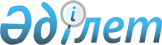 О внесении изменений в решение Текелийского городского маслихата от 27 декабря 2018 года № 32-202 "О бюджете города Текели на 2019-2021 годы"Решение Текелийского городского маслихата Алматинской области от 9 сентября 2019 года № 40-235. Зарегистрировано Департаментом юстиции Алматинской области 19 сентября 2019 года № 5242
      В соответствии с пунктом 4 статьи 106 Бюджетного кодекса Республики Казахстан от 4 декабря 2008 года, подпунктом 1) пункта 1 статьи 6 Закона Республики Казахстан от 23 января 2001 года "О местном государственном управлении и самоуправлении в Республике Казахстан", Текелийский городской маслихат РЕШИЛ:
      1. Внести в решение Текелийского городского маслихата "О бюджете города Текели на 2019-2021 годы" от 27 декабря 2018 года № 32-202 (зарегистрирован в Реестре государственной регистрации нормативных правовых актов № 5006, опубликован 18 января 2019 года в Эталонном контрольном банке нормативных правовых актов Республики Казахстан) следующие изменения:
      пункт 1 указанного решения изложить в новой редакции:
      "1. Утвердить бюджет города на 2019-2021 годы согласно приложениям 1, 2, 3 к настоящему решению соответственно, в том числе на 2019 год в следующих объемах:
      1) доходы 4 604 515 тысяч тенге, в том числе:
      налоговые поступления 291 051 тысяча тенге;
      неналоговые поступления 22 750 тысяч тенге;
      поступления от продажи основного капитала 19 600 тысяч тенге;
      поступления трансфертов 4 271 114 тысяч тенге, в том числе:
      целевые текущие трансферты 1 722 338 тысяч тенге;
      целевые трансферты на развитие 1 191 786 тысяч тенге;
      субвенции 1 356 990 тысяч тенге;
      2) затраты 4 649 089 тысяч тенге;
      3) чистое бюджетное кредитование (-) 179 700 тысяч тенге, в том числе:
      бюджетные кредиты 6 450 тысяч тенге;
      погашение бюджетных кредитов 186 150 тысяч тенге;
      4) сальдо по операциям с финансовыми активами 0 тенге;
      5) дефицит (профицит) бюджета 135 126 тысяч тенге;
      6) финансирование дефицита (использование профицита) бюджета (-) 135 126 тысяч тенге.".
      2. Приложение 1 к указанному решению изложить в новой редакции согласно приложению к настоящему решению.
      3. Контроль за исполнением настоящего решения возложить на постоянную комиссию Текелийского городского маслихата "По вопросам бюджета и экономики".
      4. Настоящее решение вводится в действие с 1 января 2019 года. Бюджет города на 2019 год
					© 2012. РГП на ПХВ «Институт законодательства и правовой информации Республики Казахстан» Министерства юстиции Республики Казахстан
				
      Председатель сессии Текелийского

      городского маслихата

Д. Нусупов

      Секретарь Текелийского

      городского маслихата

Н. Калиновский
Приложение к решению Текелийского городского маслихата от 9 сентября 2019 года № 40-235 "О внесении изменений в решение Текелийского городского маслихата от 27 декабря 2018 года № 32-202 "О бюджете города Текели на 2019-2021 годы"Приложение 1 к решению Текелийского городского маслихата от 27 декабря 2018 года от 27 декабря 2018 года № 32-202 "О бюджете города Текели на 2019-2021 годы"
Категория
Категория
Категория
Категория
 

Сумма

(тысяч тенге)
Класс
Класс
Класс
 

Сумма

(тысяч тенге)
Подкласс
Подкласс
 

Сумма

(тысяч тенге)
Наименование
 

Сумма

(тысяч тенге)
1. Доходы
4 604 515
1
Налоговые поступления
291 051
01
Подоходный налог
66 000
2
Индивидуальный подоходный налог
66 000
04
Налоги на собственность
178 727
1
Налоги на имущество
85 127
3
Земельный налог
9 000
4
Налог на транспортные средства
84 600
05
Внутренние налоги на товары, работы и услуги
41 324
2
Акцизы
2 803
3
Поступления за использование природных и других ресурсов
22 200
4
Сборы за ведение предпринимательской и профессиональной деятельности
16 097
5
Налог на игорный бизнес
224
08
Обязательные платежи, взимаемые за совершение юридически значимых действий и (или) выдачу документов уполномоченными на то государственными органами или должностными лицами
5 000
1
Государственная пошлина
5 000
2
Неналоговые поступления
22 750
01
Доходы от государственной собственности 
7 250
5
Доходы от аренды имущества, находящегося в государственной собственности 
7 250
06
Прочие неналоговые поступления
15 500
1
Прочие неналоговые поступления
15 500
3
Поступления от продажи основного капитала
19 600
01
Продажа государственного имущества, закрепленного за государственными учреждениями
3 800
1
Продажа государственного имущества, закрепленного за государственными учреждениями
3 800
03
Продажа земли и нематериальных активов
15 800
1
Продажа земли 
13 000
2
Продажа нематериальных активов
2 800
4
Поступления трансфертов 
4 271 114
02
Трансферты из вышестоящих органов государственного управления
4 271 114
2
Трансферты из областного бюджета
4 271 114
Функциональная группа
Функциональная группа
Функциональная группа
Функциональная группа
Функциональная группа
 

Сумма

(тысяч тенге)
Функциональная подгруппа
Функциональная подгруппа
Функциональная подгруппа
Функциональная подгруппа
 

Сумма

(тысяч тенге)
Администратор бюджетных программ
Администратор бюджетных программ
Администратор бюджетных программ
 

Сумма

(тысяч тенге)
Программа
Программа
 

Сумма

(тысяч тенге)
 Наименование
 

Сумма

(тысяч тенге)
2. Затраты
4 649 089
01
Государственные услуги общего характера
200 661
1
Представительные, исполнительные и другие органы, выполняющие общие функции государственного управления
139 406
112
Аппарат маслихата района (города областного значения)
18 989
001
Услуги по обеспечению деятельности маслихата района (города областного значения)
17 989
003
Капитальные расходы государственного органа
1 000
122
Аппарат акима района (города областного значения)
103 250
001
Услуги по обеспечению деятельности акима района (города областного значения)
99 965
003
Капитальные расходы государственного органа 
3 285
123
Аппарат акима района в городе, города районного значения, поселка, села, сельского округа
17 167
001
Услуги по обеспечению деятельности акима района в городе, города районного значения, поселка, села, сельского округа
17 002
022
Капитальные расходы государственного органа
165
2
Финансовая деятельность
38 100
452
Отдел финансов района (города областного значения)
38 100
001
Услуги по реализации государственной политики в области исполнения бюджета и управления коммунальной собственностью района (города областного значения)
15 489
003
Проведение оценки имущества в целях налогообложения
1 334
010
Приватизация, управление коммунальным имуществом, постприватизационная деятельность и регулирование споров, связанных с этим
1 614
018
Капитальные расходы государственного органа 
80
028
Приобретение имущества в коммунальную собственность
19 583
5
Планирование и статистическая деятельность
17 655
453
Отдел экономики и бюджетного планирования района (города областного значения)
17 655
001
Услуги по реализации государственной политики в области формирования и развития экономической политики, системы государственного планирования
17 295
004
Капитальные расходы государственного органа
360
9
Прочие государственные услуги общего характера
5 500
467
Отдел строительства района (города областного значения)
5 500
040
Развитие объектов государственных органов
5 500
02
Оборона
14 086
1
Военные нужды
1 582
122
Аппарат акима района (города областного значения)
1 582
005
Мероприятия в рамках исполнения всеобщей воинской обязанности
1 582
2
Организация работы по чрезвычайным ситуациям
12 504
122
Аппарат акима района (города областного значения)
12 504
006
Предупреждение и ликвидация чрезвычайных ситуаций масштаба района (города областного значения)
11 216
007
Мероприятия по профилактике и тушению степных пожаров районного (городского) масштаба, а также пожаров в населенных пунктах, в которых не созданы органы государственной противопожарной службы
1 288
03
Общественный порядок, безопасность, правовая, судебная, уголовно-исполнительная деятельность
10 752
9
Прочие услуги в области общественного порядка и безопасности
10 752
485
Отдел пассажирского транспорта и автомобильных дорог района (города областного значения)
10 752
021
Обеспечение безопасности дорожного движения в населенных пунктах
10 752
04
Образование
1 733 569
1
Дошкольное воспитание и обучение
323 388
464
Отдел образования района (города областного значения)
323 388
009
Обеспечение деятельности организаций дошкольного воспитания и обучения
112 131
040
Реализация государственного образовательного заказа в дошкольных организациях образования
211 257
2
Начальное, основное среднее и общее среднее образование
1 277 275
464
Отдел образования района (города областного значения)
1 277 275
003
Общеобразовательное обучение
1 214 465
006
Дополнительное образование для детей
62 810
9
Прочие услуги в области образования
132 906
464
Отдел образования района (города областного значения)
132 906
001
Услуги по реализации государственной политики на местном уровне в области образования 
18 625
004
Информатизация системы образования в государственных учреждениях образования района (города областного значения)
13 570
005
Приобретение и доставка учебников, учебно-методических комплексов для государственных учреждений образования района (города областного значения)
50 436
012
Капитальные расходы государственного органа
165
015
Ежемесячные выплаты денежных средств опекунам (попечителям) на содержание ребенка-сироты (детей-сирот), и ребенка (детей), оставшегося без попечения родителей
19 200
067
Капитальные расходы подведомственных государственных учреждений и организаций
30 910
06
Социальная помощь и социальное обеспечение
709 056
1
Социальное обеспечение
394 211
451
Отдел занятости и социальных программ района (города областного значения)
392 148
005
Государственная адресная социальная помощь
391 556
057
Обеспечение физических лиц, являющихся получателями государственной адресной социальной помощи, телевизионными абонентскими приставками
592
464
Отдел образования района (города областного значения)
2 063
030
Содержание ребенка (детей), переданного патронатным воспитателям
2 063
2
Социальная помощь
274 215
451
Отдел занятости и социальных программ района (города областного значения)
272 025
002
Программа занятости
142 958
004
Оказание социальной помощи на приобретение топлива специалистам здравоохранения, образования, социального обеспечения, культуры, спорта и ветеринарии в сельской местности в соответствии с законодательством Республики Казахстан
442
006
Оказание жилищной помощи
11 300
007
Социальная помощь отдельным категориям нуждающихся граждан по решениям местных представительных органов
11 423
010
Материальное обеспечение детей-инвалидов, воспитывающихся и обучающихся на дому
1 048
014
Оказание социальной помощи нуждающимся гражданам на дому
38 210
017
Обеспечение нуждающихся инвалидов обязательными гигиеническими средствами и предоставление услуг специалистами жестового языка, индивидуальными помощниками в соответствии с индивидуальной программой реабилитации инвалида
42 802
023
Обеспечение деятельности центров занятости населения
23 842
464
Отдел образования района (города областного значения)
2 190
008
Социальная поддержка обучающихся и воспитанников организаций образования очной формы обучения в виде льготного проезда на общественном транспорте (кроме такси) по решению местных представительных органов
2 190
9
Прочие услуги в области социальной помощи и социального обеспечения
40 630
451
Отдел занятости и социальных программ района (города областного значения)
40 630
001
Услуги по реализации государственной политики на местном уровне в области обеспечения занятости и реализации социальных программ для населения
28 654
011
Оплата услуг по зачислению, выплате и доставке пособий и других социальных выплат
7 589
021
Капитальные расходы государственного органа
465
050
Обеспечение прав и улучшение качества жизни инвалидов в Республике Казахстан
3 922
07
Жилищно-коммунальное хозяйство
1 079 588
1
Жилищное хозяйство
630 959
467
Отдел строительства района (города областного значения)
498 115
003
Проектирование и (или) строительство, реконструкция жилья коммунального жилищного фонда
362 416
004
Проектирование, развитие и (или) обустройство инженерно-коммуникационной инфраструктуры
39 699
098
Приобретение жилья коммунального жилищного фонда
96 000
487
Отдел жилищно-коммунального хозяйства и жилищной инспекции района (города областного значения)
132 844
001
Услуги по реализации государственной политики на местном уровне в области жилищно-коммунального хозяйства и жилищного фонда
21 678
003
Капитальные расходы государственного органа
80
007
Снос аварийного и ветхого жилья
16 055
032
Капитальные расходы подведомственных государственных учреждений и организаций
95 031
2
Коммунальное хозяйство
274 927
487
Отдел жилищно-коммунального хозяйства и жилищной инспекции района (города областного значения)
274 927
028
Развитие коммунального хозяйства
390
029
Развитие системы водоснабжения и водоотведения 
274 537
3
Благоустройство населенных пунктов
173 702
123
Аппарат акима района в городе, города районного значения, поселка, села, сельского округа
4 140
008
Освещение улиц населенных пунктов
2 431
009
Обеспечение санитарии населенных пунктов
249
011
Благоустройство и озеленение населенных пунктов
1 460
487
Отдел жилищно-коммунального хозяйства и жилищной инспекции района (города областного значения) 
169 562
017
Обеспечение санитарии населенных пунктов
56 693
025
Освещение улиц в населенных пунктах
41 627
030
Благоустройство и озеленение населенных пунктов 
69 099
031
Содержание мест захоронений и захоронение безродных
2 143
08
Культура, спорт, туризм и информационное пространство
101 729
1
Деятельность в области культуры
39 029
455
Отдел культуры и развития языков района (города областного значения)
39 029
003
Поддержка культурно-досуговой работы
39 029
2
Спорт
10 985
465
Отдел физической культуры и спорта района (города областного значения)
10 985
001
Услуги по реализации государственной политики на местном уровне в сфере физической культуры и спорта
6 341
006
Проведение спортивных соревнований на районном (города областного значения) уровне
838
007
Подготовка и участие членов сборных команд района (города областного значения) по различным видам спорта на областных спортивных соревнованиях
3 806
3
Информационное пространство
26 562
455
Отдел культуры и развития языков района (города областного значения)
15 455
006
Функционирование районных (городских) библиотек
14 561
007
Развитие государственного языка и других языков народа Казахстана
894
456
Отдел внутренней политики района (города областного значения)
11 107
002
Услуги по проведению государственной информационной политики
11 107
9
Прочие услуги по организации культуры, спорта, туризма и информационного пространства
25 153
455
Отдел культуры и развития языков района (города областного значения)
8 213
001
Услуги по реализации государственной политики на местном уровне в области развития языков и культуры
8 213
456
Отдел внутренней политики района (города областного значения)
16 940
001
Услуги по реализации государственной политики на местном уровне в области информации, укрепления государственности и формирования социального оптимизма граждан
16 695
006
Капитальные расходы государственного органа
245
10
Сельское, водное, лесное, рыбное хозяйство, особо охраняемые природные территории, охрана окружающей среды и животного мира, земельные отношения 
45 545
1
Сельское хозяйство
32 986
462
Отдел сельского хозяйства района (города областного значения)
10 690
001
Услуги по реализации государственной политики на местном уровне в сфере сельского хозяйства
10 610
006
Капитальные расходы государственного органа
80
473
Отдел ветеринарии района (города областного значения)
22 296
001
Услуги по реализации государственной политики на местном уровне в сфере ветеринарии
10 051
003
Капитальные расходы государственного органа 
80
007
Организация отлова и уничтожения бродячих собак и кошек
2 100
008
Возмещение владельцам стоимости изымаемых и уничтожаемых больных животных, продуктов и сырья животного происхождения
264
009
Проведение ветеринарных мероприятий по энзоотическим болезням животных
50
010
Проведение мероприятий по идентификации сельскохозяйственных животных
569
011
Проведение противоэпизоотических мероприятий
9 182
6
Земельные отношения
11 866
463
Отдел земельных отношений района (города областного значения)
11 866
001
Услуги по реализации государственной политики в области регулирования земельных отношений на территории района (города областного значения)
10 873
006
Землеустройство, проводимое при установлении границ районов, городов областного значения, районного значения, сельских округов, поселков, сел
828
007
Капитальные расходы государственного органа
165
9
Прочие услуги в области сельского, водного, лесного, рыбного хозяйства, охраны окружающей среды и земельных отношений
693
453
Отдел экономики и бюджетного планирования района (города областного значения)
693
099
Реализация мер по оказанию социальной поддержки специалистов
693
11
Промышленность, архитектурная, градостроительная и строительная деятельность
17 900
2
Архитектурная, градостроительная и строительная деятельность
17 900
467
Отдел строительства района (города областного значения)
9 023
001
Услуги по реализации государственной политики на местном уровне в области строительства
8 943
017
Капитальные расходы государственного органа
80
468
Отдел архитектуры и градостроительства района (города областного значения)
8 877
001
Услуги по реализации государственной политики в области архитектуры и градостроительства на местном уровне
8 877
12
Транспорт и коммуникации
200 424
1
Автомобильный транспорт
180 876
123
Аппарат акима района в городе, города районного значения, поселка, села, сельского округа
1 393
013
Обеспечение функционирования автомобильных дорог в городах районного значения, поселках, селах, сельских округах
1 393
485
Отдел пассажирского транспорта и автомобильных дорог района (города областного значения)
179 483
022
Развитие транспортной инфраструктуры
4 424
023
Обеспечение функционирования автомобильных дорог
38 609
045
Капитальный и средний ремонт автомобильных дорог районного значения и улиц населенных пунктов
136 450
9
Прочие услуги в сфере транспорта и коммуникаций
19 548
485
Отдел пассажирского транспорта и автомобильных дорог района (города областного значения)
19 548
001
Услуги по реализации государственной политики на местном уровне в области пассажирского транспорта и автомобильных дорог 
7 535
003
Капитальные расходы государственного органа
700
024
Организация внутрипоселковых (внутригородских), пригородных и внутрирайонных общественных пассажирских перевозок
11 313
13
Прочие
533 604
3
Поддержка предпринимательской деятельности и защита конкуренции
11 737
469
Отдел предпринимательства района (города областного значения)
11 737
001
Услуги по реализации государственной политики на местном уровне в области развития предпринимательства 
9 234
003
Поддержка предпринимательской деятельности
2 400
004
Капитальные расходы государственного органа
103
9
Прочие
521 867
123
Аппарат акима района в городе, города районного значения, поселка, села, сельского округа
914
040
Реализация мер по содействию экономическому развитию регионов в рамках Программы развития регионов до 2020 года
914
452
Отдел финансов района (города областного значения)
6 668
012
Резерв местного исполнительного органа района (города областного значения) 
6 668
453
Отдел экономики и бюджетного планирования района (города областного значения)
2 234
003
Разработка или корректировка, а также проведение необходимых экспертиз технико-экономических обоснований местных бюджетных инвестиционных проектов и конкурсных документаций концессионных проектов, консультативное сопровождение концессионных проектов
2 234
487
Отдел жилищно-коммунального хозяйства и жилищной инспекции района (города областного значения)
512 051
044
Текущее обустройство моногородов 
1 180
085
Реализация бюджетных инвестиционных проектов в моногородах
510 871
15
Трансферты
2 175
1
Трансферты
2 175
452
Отдел финансов района (города областного значения)
2 175
006
Возврат неиспользованных (недоиспользованных) целевых трансфертов
1 252
051
Трансферты органам местного самоуправления
923
Функциональная группа
Функциональная группа
Функциональная группа
Функциональная группа
Функциональная группа
 

Сумма

(тысяч 

 тенге)
Функциональная подгруппа
Функциональная подгруппа
Функциональная подгруппа
Функциональная подгруппа
 

Сумма

(тысяч 

 тенге)
Администратор бюджетных программ
Администратор бюджетных программ
Администратор бюджетных программ
 

Сумма

(тысяч 

 тенге)
Программа
Программа
 

Сумма

(тысяч 

 тенге)
 Наименование
 

Сумма

(тысяч 

 тенге)
3. Чистое бюджетное кредитование
-179 700
Бюджетные кредиты
6 450
10
Сельское, водное, лесное, рыбное хозяйство, особо охраняемые природные территории, охрана окружающей среды и животного мира, земельные отношения
6450
9
Прочие услуги в области сельского, водного, лесного, рыбного хозяйства, охраны окружающей среды и земельных отношений
6450
453
Отдел экономики и бюджетного планирования района (города областного значения)
6450
006
Бюджетные кредиты для реализации мер социальной поддержки специалистов
6450
Категория
Категория
Категория
Категория
 

 Сумма

(тысяч

тенге)
Класс
Класс
Класс
 

 Сумма

(тысяч

тенге)
Подкласс
Подкласс
 

 Сумма

(тысяч

тенге)
Наименование
 

 Сумма

(тысяч

тенге)
Погашение бюджетных кредитов 
186150
5
Погашение бюджетных кредитов
186150
01
Погашение бюджетных кредитов
186150
1
Погашение бюджетных кредитов, выданных из государственного бюджета
186150
Функциональная группа
Функциональная группа
Функциональная группа
Функциональная группа
Функциональная группа
 

Сумма

(тысяч тенге)
Функциональная подгруппа
Функциональная подгруппа
Функциональная подгруппа
Функциональная подгруппа
 

Сумма

(тысяч тенге)
Администратор бюджетных программ
Администратор бюджетных программ
Администратор бюджетных программ
 

Сумма

(тысяч тенге)
Программа
Программа
 

Сумма

(тысяч тенге)
 Наименование
 

Сумма

(тысяч тенге)
4. Сальдо по операциям с финансовыми

активами
0
Приобретение финансовых активов
0
Категория
Категория
Категория
Категория
 

Сумма

(тысяч тенге)
Класс
Класс
Класс
 

Сумма

(тысяч тенге)
Подкласс
Подкласс
 

Сумма

(тысяч тенге)
Наименование
 

Сумма

(тысяч тенге)
5. Дефицит (профицит) бюджета
135 126
6. Финансирование дефицита (использование профицита) бюджета
-135 126
7
Поступления займов
6450
01
Внутренние государственные займы
6450
2
Договоры займа
6450
8
Используемые остатки бюджетных средств
44574
01
Остатки бюджетных средств
44574
1
Свободные остатки бюджетных средств 
44574
Функциональная группа
Функциональная группа
Функциональная группа
Функциональная группа
Функциональная группа
 

Сумма

(тысяч тенге)
Функциональная подгруппа
Функциональная подгруппа
Функциональная подгруппа
Функциональная подгруппа
 

Сумма

(тысяч тенге)
Администратор бюджетных программ
Администратор бюджетных программ
Администратор бюджетных программ
 

Сумма

(тысяч тенге)
Программа
Программа
 

Сумма

(тысяч тенге)
 Наименование
 

Сумма

(тысяч тенге)
Погашение займов
186 150
16
Погашение займов
186150
1
Погашение займов
186150
452
Отдел финансов района (города областного значения)
186150
008
Погашение долга местного исполнительного органа перед вышестоящим бюджетом
186150